ПРОЕКТвнесен Председателем Думыгорода Ханты-Мансийска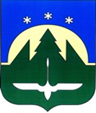 Городской округ Ханты-МансийскХанты-Мансийского автономного округа – ЮгрыДУМА ГОРОДА ХАНТЫ-МАНСИЙСКАРЕШЕНИЕ№ ____-VI РД		                                                         Принято									   30 апреля 2021 годаО докладе (информации) о деятельности Общественной палаты города 
Ханты-Мансийска за 2020 год	Рассмотрев доклад (информацию) о деятельности Общественной палаты города Ханты-Мансийска за 2020 год, на основании статьи 11 Решения Думы города Ханты-Мансийска от 30.01.2017 № 77-VI РД «О Положении                             об Общественной палате города Ханты-Мансийска», руководствуясь частью 1 статьи 69 Устава города Ханты-Мансийска, Дума города Ханты-Мансийска РЕШИЛА:	Принять к сведению доклад (информацию) о деятельности Общественной палаты города Ханты-Мансийска за 2020 год согласно приложению к настоящему Решению.Исполняющий полномочияПредседателя Думыгорода Ханты-Мансийска                                                                А.В. Лавренов  Подписано ______________ 2021 годаПриложениек Решению Думы города Ханты-Мансийскаот _______________ 2021 года №____-VI РДДоклад (информация) Общественной палаты городаХанты-Мансийска о деятельности за 2020 годДеятельность Общественной палаты города Ханты-Мансийска                       (далее - Общественная палата города) в отчетном периоде осуществлялась                   в соответствии с действующим законодательством Российской Федерации, Ханты-Мансийского автономного округа – Югры, Уставом города                         Ханты-Мансийска, Решением Думы города Ханты-Мансийска от 30.01.2017                № 77-VI РД «О положении об Общественной палате города                                      Ханты-Мансийска».Согласно части 1 статьи 9 положения об Общественной палате города, утвержденного Решением Думы города Ханты-Мансийска от 30.01.2017                       № 77-VI, основными формами деятельности Общественной палаты города являются заседания Общественной палаты города, заседания комиссий                      и рабочих групп Общественной палаты города. Заседания Общественной палаты города, заседания комиссий и рабочих групп Общественной палаты города проводились в порядке, установленном Регламентом Общественной палаты города, утвержденным Решением Общественной палаты города, протокол от 12.08.2020 № 1, приложение 1 (далее – Регламент Общественной палаты города).В 2020 году проведено 3 заседания Общественной палаты города,                            1 заседание рабочей группы Общественной палаты города и 3 опроса для принятия решений Общественной палаты города в заочной форме (в целях обеспечения деятельности Общественной палаты города на период действия режима повышенной готовности в Ханты-Мансийском автономном                         округе – Югре), на которых рассмотрено 18 вопросов, принято 37 решений. 	В честь 70-летия присвоения статуса города окружного значения                   и 90-летия со Дня образования автономного округа 11 сентября 2020 года члены Общественной палаты города приняли участие в посадке кедров                        на территории «Леса Победа» (в районе гостиницы «Олимпийская»). 	В целях развития и укрепления институтов гражданского общества, расширения и укрепления общественных связей, обмена опытом и планами проведения совместных мероприятий, а также содействия дальнейшему укреплению дружеских отношений 28 декабря 2020 года между Общественной палатой Ханты-Мансийского автономного округа – Югры и Общественной палатой города заключено соглашение о сотрудничестве и взаимодействии.Деятельность Общественной палаты города регулярно освещалась                               в средствах массовой информации. Кроме того, официальные документы Общественной палаты города, протоколы заседаний размещены                                     на Официальном информационном портале органов местного самоуправления города Ханты-Мансийска.1.Реализация полномочий Общественной палаты городаВ рамках исполнения полномочий Общественной палаты города по обеспечению согласования общественно значимых интересов граждан, общественных объединений и иных некоммерческих организаций, органов местного самоуправления для решения наиболее важных вопросов экономического и социального развития города Ханты-Мансийска, защиты прав и свобод граждан, развития демократических институтов Общественной палатой города в 2020 году: 1. избраны:- председатель Общественной палаты города Краско М.Г.;- заместитель председателя Общественной палаты города Галаян В.М.;- председатели комиссий Общественной палаты города  по социальным вопросам - Чернова Е.Н., по экономическому развитию - Белкин Р.М.2. утверждены:- регламент Общественной палаты города;- план работы Общественной палаты города на 2021 год;- положение о комиссиях Общественной палаты города и их состав.3.Общественной палатой города заслушаны информации:-о планах по благоустройству городских общественных пространств;-об итогах общественного обсуждения благоустройства общественных пространств;-о контроле по соблюдению мероприятий, противодействующих распространению коронавируса в городе Ханты-Мансийске;-о создании Арт-резиденции в городе Ханты-Мансийске. Реализация проекта «Новогодняя столица» в 2020 году;-об оценке кандидатуры Романицы В.И. к присвоению почетного звания «Почетный житель города Ханты-Мансийска»;-об оценке кандидатуры Дерновой М.В. к присвоению почетного звания «Почетный житель города Ханты-Мансийска».4.Направлены предложения:- по благоустройству городских общественных пространств в Департамент градостроительства и архитектуры Администрации города Ханты-Мансийска, Департамент городского хозяйства Администрации города Ханты-Мансийска;- по оборудованию остановочных комплексов информационными табло для информирования жителей о движении общественного транспорта в управление информатизации Администрации города Ханты-Мансийска;- о рассмотрении возможности пересмотра графика работы спортивных объектов, находящихся в ведении, в период «новогодних каникул 2020-2021»               в Департамент физической культуры и спорта Ханты-Мансийского автономного округа - Югры, АУ Ханты-Мансийского автономного                     округа - Югры «ЮграМегаСпорт»;- о целесообразности передачи объекта «Арт-резиденция» в муниципальную собственность  в Администрацию города Ханты-Мансийска. 5.Членами Общественной палаты города одобрены проекты решений Думы города Ханты-Мансийска «Об отчете об исполнении бюджета города                  Ханты-Мансийска за 2019 год» и «О проекте бюджета города                                Ханты-Мансийска на 2021 год и плановый период 2022 и 2023 годов».2.Участие членов Общественной палаты города в работе общественных советов Восемь членов Общественной палаты города Ханты-Мансийска  осуществляют деятельность в составе Общественных советов при  органах местного самоуправления или подведомственных им муниципальных учреждений:Буторин Ю.Г. - общественный совет по вопросам жилищно-коммунального хозяйства при Главе города Ханты-Мансийска;Вимба С.В. - общественный Совет по развитию физической культуры                   и спорта при Управлении физической культуры, спорта и молодежной политики Администрации города Ханты-Мансийска;Власов С.Б. - общественный Совет по развитию физической культуры                   и спорта при Управлении физической культуры, спорта и молодежной политики Администрации города Ханты-Мансийска;Галаян В.М.- Совет по делам национально-культурных объединений                         и религиозных организаций города Ханты-Мансийска;Корнеев А.А. - Краеведческий совет города Ханты-Мансийска;Тыщенко О.Г. - Общественный совет по развитию общего                                      и дополнительного образования;Улитина О.В. - общественный Совет при Департаменте управления финансами Администрации города Ханты-Мансийска;Шаповалова Л.Т. - общественный совет МКУ «Служба социальной поддержки населения», Координационный совет по патриотическому воспитанию детей и молодежи при Администрации города Ханты-Мансийска.3.Осуществление членами Общественной палаты города
общественного контроляЧлены Общественной палаты города осуществляют мониторинг соблюдения ограничительных мер, направленных на предупреждение завоза                   и распространения новой коронавирусной инфекции.До отмены режима повышенной готовности во взаимодействии                            с муниципальным оперативным штабом по предупреждению завоза                                  и распространения новой коронавирусной инфекции  представителями Общественной палаты города Ханты-Мансийска, общественных организаций, добровольцами (волонтерами) и просто активными горожанами продолжаются контрольно-рейдовые мероприятия  на  объектах  торговли, транспорта и  иных общественных местах города. В период  октябрь 2020 - январь 2021  посещено   1 419 объектов общественного мониторинга. Общественниками осуществляется контроль:- обеспеченности объекта на входе в помещение кожными антисептиками или дезинфицирующими салфетками для рук;- обеспеченности на входе в объект средствами индивидуальной защиты (маски, перчатки);- за использованием посетителями и персоналом средств индивидуальной защиты (маски, перчатки).  В ходе рейдов выявлено 159 случаев отсутствия защитных масок                            у посетителей. Проведена информационно-разъяснительная работа, нарушения устранены.(Ф.И.О.)(«за», «против», «воздержался»)(дата)(подпись)